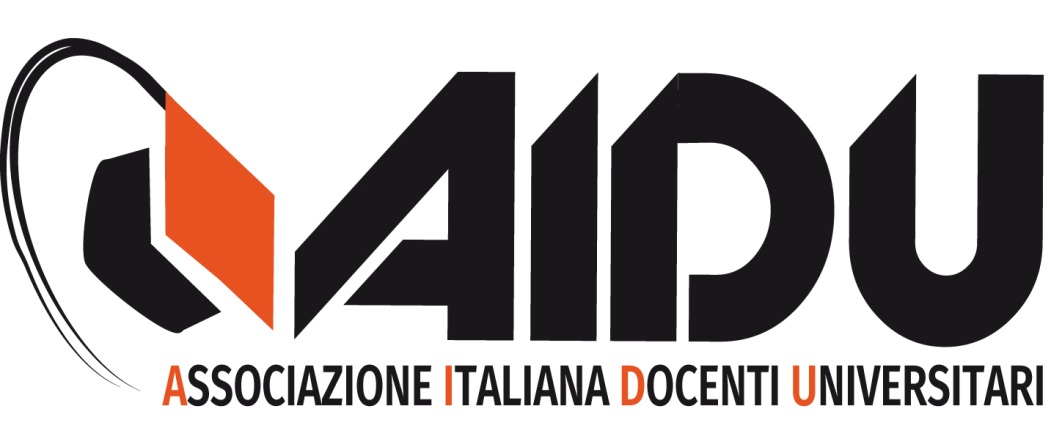 Scheda personale,da compilare ed inviare a: ass_aidu@yahoo.itQUOTA ANNUALE: 10 euro da versare sull’IBAN IT21 N 05216 03229 000000004592, presso il Credito Artigiano, via San Pio X, 10 – 00193 Roma, intestato all’Associazione Italiana Docenti Universitarioppuredirettamente al Delegato AIDU di Ateneo o al Presidente di Sezione AIDU (vedi elenco)  NomeCognomeInsegnamentoIndirizzo di posta elettronicaTelefoniIndirizzo postaleCittà e CapUniversità